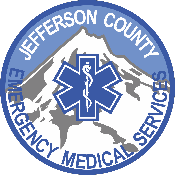 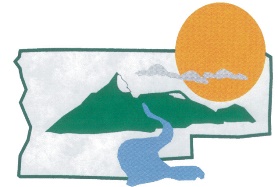 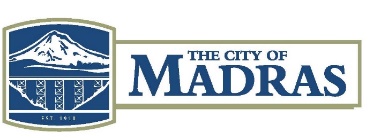 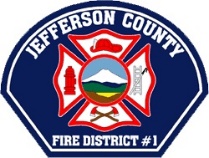 PUBLIC MEETING NOTICE The City of Madras, Jefferson County, Jefferson County EMS and Jefferson County Fire District #1 will be presenting the final report regarding the feasibility study on a Fire/EMS merger. The public is encouraged to attend.Wednesday, June 5, 2019 at 6:00 pmJefferson County Fairgrounds, Mackey Conroy Building 430 SW Fairgrounds Road, MadrasA copy of the feasibility study is available for viewing atwww.ci.madras.or.us on the Public Notices page.Posted:	May 29, 2019Madras Pioneer Jefferson County Clerk’s OfficeMadras City HallMadras Post Office